	    Check Yourself!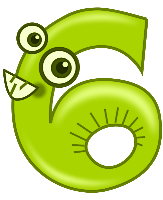 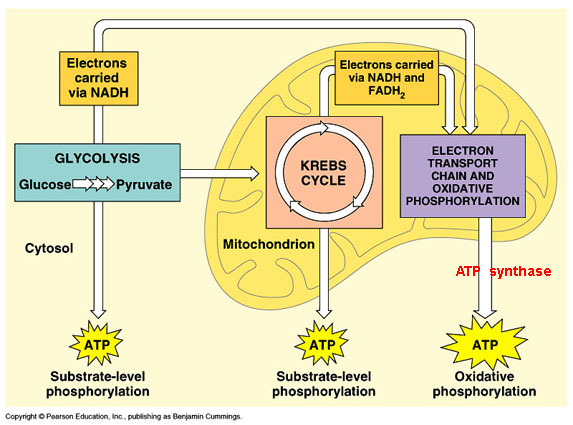 What is the first step in which energy is released from glucose in the cell?If oxygen is available, list the steps of cellular respiration, in order, and indicate how many ATP molecules are made in each step.________________, ________ ATP________________, ________ ATP________________, ________ ATPWhat is the starting molecule for cellular respiration?If no oxygen is available, which type of cellular respiration follows? What are the two types of fermentation? How many total ATP are made during aerobic respiration?How many total ATP molecules are made during anaerobic respiration? Cellular respiration occurs in which organelle?What is the main source of energy for photosynthesis?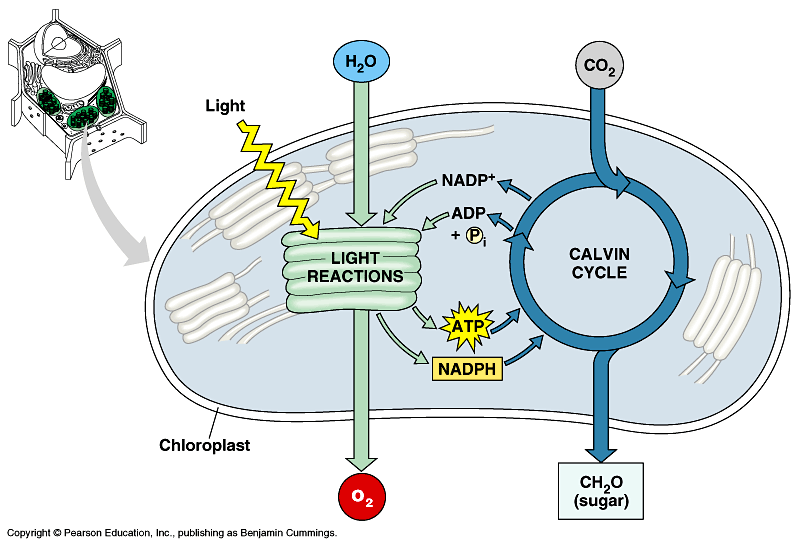 Which gas is produced during the light-dependent reaction?What are 2 other names for the Calvin Cycle?What does the Calvin Cycle convert carbon dioxide into?In which organelle does photosynthesis occur in?			Which 2 raw materials are used during photosynthesis?Which molecule is broken down to synthesize the oxygen we breathe?